Final Year Project TitleFirst Author and Supervisor1iKohza, Department, Malaysia-Japan International Institute of TechnologyUniversiti Teknologi Malaysiaauthor_email@domain.comAbstract – This document is a template for preparing the 2-page extended abstract for FYP2 technical paper using Microsoft Word 2003 or later. The styles and formats for the FYP2 technical paper template have been incorporated into the structure of this document. If you are using Microsoft Word, please use this template to prepare your manuscript. The extended abstracts will go through a peer – review process and will be published in a non-indexed e-proceeding and issued to delegates during the symposium. Abstract must contain no more than 250 words, Calibri, 11pt, bold.IntroductionA general guide might be a total length of 2 A 4 size pages (approx. 600 words) including no more than 2 figures or tables and no more than 5 references. All texts should be single line spaced, in Calibri, 11pt font size consistently. The title is centered, bold Calibri 14pt, authors names are centered,  in bold Calibri 12pt , and affiliation is Calibri 12pt (not bold). The email address of the presenting author must be provided. Do not use foot notes.  Leave one space between two sentences. The deadline for submission of extended abstract is 29th April 2019, 11.59 PM.  The extended abstract shall be peer reviewed by non-MJIIT academic panel. MethodologyThis template provides authors with most of the formatting specifications needed for preparing their extended abstract. The extended abstract must be written in English. All abstracts must be prepared in English.  Text is full justified with Margins of 1 Inch all around the text in A4 size paper. The extended abstract including figures, tables and reference must have a maximum size of 2 pages. Maximum permitted file size is 4MB. The main heading should be left aligned in bold faced 11pt. There should be a space before and 6pt space below after the main headings. The normal text within paragraph must be written single spaced justified in one column. The spacing between paragraphs is 12pt. References should be cited in the text as  Spencer et al [1] .The equations can be made using the equation editor. The equation is 12pt font centered, with 6pt spacing above and below the equation to separate it from the surrounding text.ResultAll figures should be numbered consecutively and captioned. The caption title should be written centered, with sentence case letters. A 6pt space should separate the figure from the caption, and a 6pt space should separate the upper part of the figure and the bottom of the caption from the surrounding text. The figures must be referenced in the text as Figure 1. A sample figure is as shown below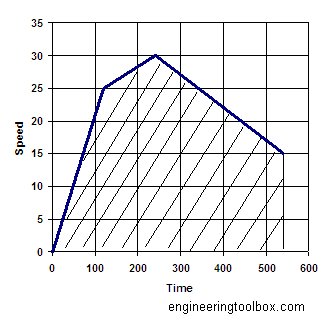 Figure 1. Speed time graphTable 1. Displacement and strategyConclusionAll tables should be numbered consecutively and captioned. A 6pt space should separate the table from the caption, and a 6pt space should separate the upper part of the table and the bottom of the caption from the surrounding text. The tables must be cited in the text as Table 1. A sample table is as shown below.AcknowledgementExtended Abstracts in format for publication should be submitted by email as directed on the FYP2 Action plan before the deadline. References[1] Spencer BF Jr., Dyke SJ, Sain MK, Carlson JD, 1996, Phenomenological model of a magnetorhelogical damper, ASCE    Journal of Engineering Mechanics, 123(3), 230-238.[2] Change Chih-chen, Zhou Li, 2002,Neural network emulation of inverse dynamics for a magnetorhelogical damper, ASCE Journal of Engineering Mechanics, 128(2), 231-239.[3] Dyke SJ, Spencer BF Jr., Sain MK, Carlson JD, 1996, Seismic response reduction using mangetorhelogical dampers,  Proceedings of IFAC World Congress, San Franscisco, California, June 30 – July 5. [4] Lewis FL, Syrmos VL, 1995, Optimal Control, John Wiley & Sons, Inc., New York, 359-370.StrategyDisplacement(cm)Inter-storyDrift (cm)Acceleration(cm/sec2)Uncontrolled0.5470.547873.69Uncontrolled0.8350.3181069.4Uncontrolled0.9710.2021408Passive On0.0790.079273.96Passive On0.19520.157495.96Passive On0.30440.11767.15